Publicado en  el 20/06/2014 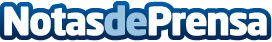 Abertis y el Departament de Benestar Social i Família amplían la iniciativa para entregar dispositivos VIA-T a conductores con discapacidadAbertis Autopistas y el Departament de Benestar Social i Família de la Generalitat de Catalunya, junto con la Fundación Abertis, Cruz Roja, el Instituto Guttman, la ONCE, la Federación Ecom y el Comitè Català de Representants de Persones amb Discapacitat (COCARMI), han firmado un acuerdo para ampliar la iniciativa “Eliminemos barreras”, para continuar facilitando dispositivos VIA-T con condiciones especiales a conductores con discapacidad.Datos de contacto:abertisNota de prensa publicada en: https://www.notasdeprensa.es/abertis-y-el-departament-de-benestar-social-i_1 Categorias: Solidaridad y cooperación Construcción y Materiales http://www.notasdeprensa.es